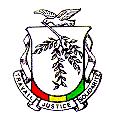 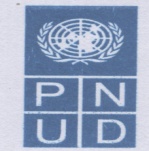 TITRE DU PROJETRENFORCEMENT DE LA RESILIENCE DES MOYENS D’EXISTENCE DES COMMUNAUTES AGRICOLES DES PREFECTURES DE GAOUAL, KOUNDARA ET MALI – REMECC-GKMCONTEXTE ET JUSTIFICATION Le changement climatique aura un impact sur l'ensemble de la Guinée. La plupart des activités socioéconomiques seront affectées par les impacts prévus du changement climatique qui devrait, entre autres, générer des effets directs tels que : la perte de revenus, une diminution de la qualité de vie, le déplacement de populations et la diminution de la production agricole..L'agriculture et l'élevage demeurent des activités de subsistance dans les préfectures de Gaoual, Koundara et Mali, dépendent entièrement du potentiel en matière de ressources naturelles et caractérisées par des pratiques obsolètes et peu respectueuses de l'environnement. La production agricole et l'élevage sont actuellement confrontés à plusieurs contraintes limitant leur productivité et les rendant très vulnérables aux chocs climatiques.La recherche de résultats spécifiques devrait permettre de contribuer à surmonter ces obstacles et  réduire le niveau de vulnérabilité au changement climatique, et en particulier : le renforcement des capacités des autorités locales et les organes décentralisés dans l’intégration des questions liées au changement climatique dans les plans d'action régionaux à travers des plans de développement local, les plans d’investissement annuels et pluriannuels et les budgets communautaires annuels ; la production d'informations agrométéorologiques et la diffusion auprès des acteurs les plus concernés des préfectures de GKM concernant l’agroforesterie résiliente au climat, et , l'amélioration de la résilience au climat des moyens d’existence des communautés par le biais de la promotion de l'agroforesterie.OBJECTIFSL’objectif du projet est de renforcer les capacités d’adaptation des populations vulnérables des préfectures de Gaoual, Koundara et Mali, au regard des risques supplémentaires posés par le changement climatique, en particulier l’intensité et la fréquence accrue de la sécheresse.RESULTATS ATTENDUSRésultat 1: Le renforcement des autorités locales et des institutions décentralisées leur permettant d’intégrer les questions de changement climatique dans les plans d’action régionaux de la PNDA à travers les plans de développement locaux(PDL), les plans annuels ou pluriannuels d’investissement (PAI/MIP) et les budgets communautaires annuels (BCA) des 15 Communautés Rurales (CR) de développement les plus vulnérables de l’espace GKM;Résultat 2: l’information agrométéorologique est produite et disséminée auprès des principaux acteurs des préfectures GKM en vue d’une agroforesterie résiliente au changement climatique;Résultat 3: Les options de subsistance communautaires sont rendus plus résilientesRESULTATS ATTEINTS Formation en agroforesterie et changement climatique 1500 acteurs du développement rural, des services techniques déconcentrés et élus locaux de GKM formés (86 agents des services techniques, 1414 paysans et élus locaux);Les préoccupations en matière de moyens d’existence de 60 femmes (leaders, propriétaires de parcelles, membres de groupements  associations, etc.)  ;Edition et distribution de documents150 guides du formateur, 450 manuels de l’apprenant en poular avec alphabet harmonisé et 3200 brochures sur les scénarii climatiques et l’agroforesterie en poular (caractères arabes) ;Production, édition et distribution de dix-neuf (19) cartes thématiques présentant les principales zones de cultures, d’élevage, de forêts, les courbes de niveau, les jours de début et de fin de la saison des pluies due la zone du projet;Production et livraison de  Calendriers, de DépliantsEtudes  Huit  Etudes réalisées sur :Situation de référence du projet ;Les plans de gestion foncière et forestière des 15 CR de la  zone du projet ;Les systèmes agricoles actuels et les mesures d’adaptation aux impacts négatifs du changement climatique ;L’intégration du changement climatique (8 PDL revus courant 2015 et 8 en cours en juin 2016)Le plan d’action agrométéorologique de la zone du projet ;Les contraintes liées à l’adoption de l’agroforesterie en tant que mesure d’adaptation.Chaine d’approvisionnement en intrants agroforestiersMise en place d’un dispositif de Suivi-EvaluationIdentification, sécurisation et mise en valeur d’exploitations agroforestières  174 exploitations agroforestières  et leurs propriétaires ont été identifiés à travers seize communes rurales pilotes et sécurisées par des clôtures grillagées; dont 56 dans la préfecture de Gaoual, 44 à Koundara et 74 dans la préfecture de Mali.  Réunion des organes délibérantsLe CPP s’est réuni en aout 2014 pour le lancement du projet, en février  2015  pour valider le PTA, enfin en Aout pour la revue des résultats du premier semestre. Le CTRP s’est réuni en Janvier et Juin 2015 pour la validation d’études CoopérationPour l’atteinte des résultats attendus, le projet travaille en étroite collaboration avec  les Directions Nationales (Météorologie, Développement local, Agriculture  Elevage, Eaux et Forêts) et leurs services déconcentrés.Les institutions de recherche notamment L’IRAG à travers le CRA de Baring ;Des Associations et ONG Nationales évoluant dans le domaine de l’Environnement et du Développement RuralRapports Rapports étude de référence et de démarrage du projet (2014)Rapport de l’audit de l’exercice 2014 et 20155 .rapports trimestriels d’activités ( 2014, 2015 et 2016) 2 Rapports de suivi-évaluation1 rapport de mise en œuvre du projet(PIR) (juillet 2014-Juin 2015) ;8 rapports d’étudesDes Rapports de mission de terrain5 rapports réunions CPP et CTRP2 rapports annuels.Gestion du ProjetLogistique : 3 véhicules, 17 Motos (attribuées aux chauffeurs, STP, Agents Communautaires, Agents de Liaison à Conakry et aux Agents préfectoraux de Suivi-Evaluation)Groupe Electrogène Perkins de 13 KVA à l’UGPSalaires  normalement payésEntretien des matériels techniques et des bureaux assurésATLAS AWARD :0072521 ;  ATLAS PROJECT NUMBER : 00085594DUREE DU PROJET2014- 2019ETAT DU PROJETEn cours d’exécutionLIEU Régions administratives de Boké (Koumbia, Foulamory, Kounsitel, Wedou Mbour et Maltanta dans Gaoual, Sambailo, Guingan, Youkounkoun et Termèssè dans Koundara) et de Labé (Madina Wora, Touba Bagadaji, Lébékéré, Balaki, Madina Salambandé, Hidayatou et Yambéring dans la Préfecture de Mali)PARTENAIRES ET ACTEURS IMPLIQUES Ministère de l’Environnement, des Eaux et Forêts (cabinet, DNEF, DNE), Ministère de l’Administration du Territoire et de la Décentralisation (DNDL),Ministère de l’Agriculture (Direction Nationale de l’Agriculture),Ministère de l’Elevage (Direction Nationale des Productions Animales),Ministère des Transports (Direction Nationale de la Météorologie),PNUD (Programme Environnement et Développement Durable),Fonds pour l’Environnement Mondial (FEM),BE/ONG/ASSOCIATIONS : BERCA BAARA,  ENTREPRISE GONORE, BHANTAL GUINEE, ENTREPRISE SELEYA, ENGUICOB TP, HALIMA CONSTRUCTION, AFRICA PAYSAGE, ADECOMA, AVGRN, CEDED, CIEFOD,  AGRETAGE, FPFD, CIMEL FRANCEBENEFICIAIRES Les populations de 15 Communes Rurales de Gaoual, Koundara et Mali, les Directions Nationales de la Météorologie, de l’Agriculture, de l’Elevage, des Eaux et Forêts, de l’Environnement, …..1540 bénéficiaires directs dont 787 femmes. 204 exploitations agroforestières (tapades, champs extérieurs, …) appuyées par le projet à travers les 16 communes rurales couvertes. 787 femmes  BUDGETBudget : 4.266.364 $US dont 3.716.364 $US du FEM, 300000$US du PNUD et 250.000 $US  du Gouvernement Guinéen qui intervient aussi en nature à hauteur de 400.000$US et en espèce à hauteur de  durant le projet.  ADMINISTRA-TEUR  Mamadou Ciré Camara : mamadou.cire.camara@undp.org, Mamadou Oury Diallo : oury.diallo@undp.org DIRECTEUR NATIONAL Pr Selly Camara : sellycamara@gmail.com,  DN PE&DD, MEEFCOORDONNATEUR NATIONAL Pr Mamadou Lamarana Diallo ; mamadou.lamarana.diallo@undp.org; dmlamarana@gmail.com; mlamarana_diallo@yahoo.fr GESTIONNAIRE COMPTABLE ET FINANCIERAlpha Mamadou Baldé : alpha.mamadou.balde@undp.org PERSONNEL EN 2016(23 personnes) 1COORDONNATEUR , 1 EXPERT INTERNATIONAL,  1 EXPERT SUIVI-EVALUATION, 1 EXPERT AGROFORESTERIE, 1EXPERT GESTIONNAIRE COMPTABLE ET FINANCIER, 1 AGENT CHARGE DU GENRE, 1 SECRETAIRE, 1AGENT DE COURSES, 3SECRETAIRES TECHNIQUES PREFECTORAUX,  1 AGENT DE LIAISON A CONAKRY, 8 AGENTS COMMUNAUTAIRES DE DEVELOPPEMENT, 3 CHAUFFEURS